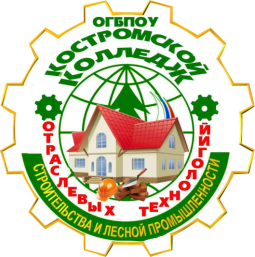 ДЕПАРТЕМАНТ ОБРАЗОВАНИЯ И НАУКИ КОСТРОМСКОЙ ОБЛАСТИОБЛАСТНОЕ ГОСУДАРСТВЕННОЕ БЮДЖЕТНОЕ ПРОФЕССИОНАЛЬНОЕОБРАЗОВАТЕЛЬНОЕ УЧРЕЖДЕНИЕ«Костромской колледж отраслевых технологий строительства и лесной промышленности»Утверждена приказом директора ОГБПОУ «Костромской колледж отраслевых технологий строительстваи лесной промышленности» № 22 от 31.08.2021 г.РАБОЧАЯ ПРОГРАММа УЧЕБНОЙ ДИСЦИПЛИНЫОП.03 ЭЛЕКТРОТЕХНИКА08.02.09 «Монтаж, наладка и эксплуатация электрооборудования промышленных и гражданских зданий»(технологический профиль)Кострома, 2021 гРабочая программа учебной дисциплины разработана на основе Федерального государственного образовательного стандарта (далее – ФГОС) по специальности среднего профессионального образования (далее СПО) 08.02.09 Монтаж, наладка и эксплуатация электрооборудования промышленных и гражданских зданийОрганизация-разработчик: ОГБПОУ «Костромской колледж отраслевых технологий строительства и лесной промышленности»
Разработчики: Воропанова И.М. преподаватель высшей квалификационной категории		Перминов Д. А. преподаватель специальных дисциплинСОДЕРЖАНИЕ1. ПОЯСНИТЕЛЬНАЯ ЗАПИСКА	Рабочая программа учебной дисциплины является частью основной программы подготовки специалистов среднего звена в соответствии с ФГОС по специальности 08.02.09 Монтаж, наладка и эксплуатация электрооборудования промышленных и гражданских зданий.1.2. МЕСТО УЧЕБНОЙ ДИСЦИПЛИНЫ В УЧЕБНОМ ПЛАНЕ Дисциплина входит в общепрофессиональный цикл.1.3. ПЛАНИРУЕМЫЕ РЕЗУЛЬТАТЫ ОСВОЕНИЯ УЧЕБНОЙДИСЦИПЛИНЫВ результате освоения учебной дисциплины «Электротехника» обучающийся должен обладать предусмотренными ФГОС по специальности 08.02.09 Монтаж, наладка и эксплуатация электрооборудования промышленных и гражданских зданий, базовой подготовки следующимиумениями, знаниями, которые формируют профессиональную компетенцию, и общими компетенциями:уметь:- выполнять расчеты электрических цепей;- выбирать электротехнические материалы на основе анализа их свойств для конкретного применения; - пользоваться приборами и снимать их показания;- выполнять проверки амперметров, вольтметров и однофазных счетчиков;- выполнять измерения параметров цепей постоянного и переменного токов;знать: - основы теории электрических и магнитных полей; - методы расчета цепей постоянного и переменного однофазного и трехфазного токов;- методы измерения электрических, неэлектрических и магнитных величин;- схемы включения приборов для измерения токов, напряжения, энергии, частоты, сопротивления изоляции, мощности;- правила поверки приборов: амперметра, вольтметра, индукционного счетчика;- классификацию электротехнических материалов, их свойства, область применения.Рабочая программа позволяет оценивать освоение профессиональных компетенций (ПК), общих компетенций (ОК) и цифровых компетенций (ЦК), соответствующих виду профессиональной деятельности:ПК 1.1. Организовывать и осуществлять эксплуатацию электроустановок промышленных и гражданских зданий;ПК 1.2. Организовывать и производить работы по выявлению неисправностей электроустановок промышленных и гражданских зданий;ПК 1.3. Организовывать и производить ремонт электроустановок промышленных и гражданских зданий.ПК 2.1. Организовывать и производить монтаж силового электрооборудования промышленных и гражданских зданий с соблюдением технологической последовательности; ПК 2.2. Организовывать и производить монтаж осветительного электрооборудования промышленных и гражданских зданий с соблюдением технологической последовательности; ПК 2.3. Организовывать и производить наладку и испытания устройств электрооборудования промышленных и гражданских зданий; ПК 3.2. Организовывать и производить наладку и испытания устройств воздушных и кабельных линий; ПК 3.3. Организовывать и производить эксплуатацию электрических сетей; ПК 3.4. Участвовать в проектировании электрических сетей.ПК 4.1. Организовывать работу производственного подразделения; ПК 4.2. Контролировать качество выполнения электромонтажных работОК 01. Выбирать способы решения задач профессиональной деятельности применительно к различным контекстам;ОК 02. Осуществлять поиск, анализ и интерпретацию информации, необходимой для выполнения задач профессиональной деятельности;ОК 03. Планировать и реализовывать собственное профессиональное и личностное развитие;ОК 04. Работать в коллективе и команде, эффективно взаимодействовать с коллегами, руководством, клиентами;ОК 05. Осуществлять устную и письменную коммуникацию на государственном языке Российской Федерации с учетом особенностей социального и культурного контекста;ОК 06. Проявлять гражданско-патриотическую позицию, демонстрировать осознанное поведение на основе традиционных общечеловеческих ценностей;ОК 07. Содействовать сохранению окружающей среды, ресурсосбережению, эффективно действовать в чрезвычайных ситуациях;ОК 08. Использовать средства физической культуры для сохранения и укрепления здоровья в процессе профессиональной деятельности и поддержания необходимого уровня физической подготовленности;ОК 09. Использовать информационные технологии в профессиональной деятельности;ОК 10. Пользоваться профессиональной документацией на государственном и иностранном языках;ОК 11. Использовать знания по финансовой грамотности, планировать предпринимательскую деятельность в профессиональной сфере.ЦК 1.Коммуникация и кооперация в цифровой среде.ЦК 2. Саморазвитие в условиях неопределенности.ЦК 3.Креативное мышление.ЦК.4. Управление информации и данными.ЦК.5. Критическое мышление в цифровой среде.ЛР 1. Осознающий себя гражданином и защитником великой страны. ЛР 2.  Осознающий себя гражданином и защитником великой страны.ЛР 4.Принимающий семейные ценности своего народа, готовый к созданию семьи и воспитанию детей; демонстрирующий неприятие насилия в семье, ухода от родительской ответственности, отказа от отношений со своими детьми и их финансового содержания.ЛР 10. Принимающий активное участие в социально значимых мероприятиях, соблюдающий нормы правопорядка, следующий идеалам гражданского общества, обеспечения безопасности, прав и свобод граждан России; готовый оказать поддержку нуждающимся. ЛР 34.  Мотивированный к освоению функционально близких видов профессиональной деятельности, имеющих общие объекты (условия, цели) труда, либо иные схожие характеристики.2. СОДЕРЖАНИЕ УЧЕБНОЙ ДИСЦИПЛИНЫ, ТЕМАТИЧЕСКИЙ ПЛАН СУЧЕТОМПРОФИЛЯ ПРОФЕССИОНАЛЬНОГО ОБРАЗОВАНИЯ2.1. ОБЪЕМ УЧЕБНОЙ ДИСЦИПЛИНЫ И ВИДЫ УЧЕБНОЙ РАБОТЫСодержание дисциплиныТема 1.1.  Основы теории электрических и магнитных полей
Понятия материи, заряда. Электронная энергия строения веществ. Электромагнитное (электрическое, магнитное) и электростатическое поля. Закон Кулона. Диэлектрическая проницаемость, электрическая постоянная.
Основные характеристики поля: напряженность электрического поля, электрический потенциал, электрическое напряжение.
Единицы измерения. Характеристики электрического поля. Графическое изображение электрических полей.
Однородное и неоднородное электрические поля.Тема 1.2. Методы измерения электрических, неэлектрических и магнитных величин
Электрическая емкость. Конденсатор, виды конденсаторов и их емкость. Электрическое поле на границе двух сред.
Электростатические цепи. Последовательное, параллельное, смешанное соединение конденсаторов; распределение зарядов и напряжений, определение эквивалентной емкости. Энергия электрического поля.Тема 3.1. Электрические цепи 
Построение электрической цепи: ветвь, узел, контур, пассивные, активные элементы. Условные обозначения элементов. Электрическая схема, электрическая цепь. Классификация, элементы электрической цепи: источники, приемники электрической
Последовательное соединение приемников электрической энергии, распределение токов, напряжений на участках, эквивалентное сопротивление, мощность цепи. Условия применения последовательного соединения.
Параллельное соединение приемников электрической энергии, распределение токов, напряжений на участках, эквивалентные сопротивления и проводимости, мощность. Условия применения параллельного соединения.
Смешанное соединение приемников электрической энергии. Расчет электрических цепей методом свертывания схем.2.2. ТЕМАТИЧЕСКИЙ ПЛАН И СОДЕРЖАНИЕ УЧЕБНОЙ ДИСЦИПЛИНЫХАРАКТЕРИСТИКА ОСНОВНЫХ ВИДОВУЧЕБНОЙ ДЕЯТЕЛЬНОСТИОК 01. Выбирать способы решения задач профессиональной деятельности применительно к различным контекстам;ОК 02. Осуществлять поиск, анализ и интерпретацию информации, необходимой для выполнения задач профессиональной деятельности;ОК 03. Планировать и реализовывать собственное профессиональное и личностное развитие;ОК 04. Работать в коллективе и команде, эффективно взаимодействовать с коллегами, руководством, клиентами;ОК 05. Осуществлять устную и письменную коммуникацию на государственном языке Российской Федерации с учетом особенностей социального и культурного контекста;ОК 06. Проявлять гражданско-патриотическую позицию, демонстрировать осознанное поведение на основе традиционных общечеловеческих ценностей;ОК 07. Содействовать сохранению окружающей среды, ресурсосбережению, эффективно действовать в чрезвычайных ситуациях;ОК 08. Использовать средства физической культуры для сохранения и укрепления здоровья в процессе профессиональной деятельности и поддержания необходимого уровня физической подготовленности;ОК 09. Использовать информационные технологии в профессиональной деятельности;ОК 10. Пользоваться профессиональной документацией на государственном и иностранном языках;ОК 11. Использовать знания по финансовой грамотности, планировать предпринимательскую деятельность в профессиональной сфере.ПК 1.1. Организовывать и осуществлять эксплуатацию электроустановок промышленных и гражданских зданий;ПК 1.2. Организовывать и производить работы по выявлению неисправностей электроустановок промышленных и гражданских зданий;ПК 1.3. Организовывать и производить ремонт электроустановок промышленных и гражданских зданий.ПК 2.1. Организовывать и производить монтаж силового электрооборудования промышленных и гражданских зданий с соблюдением технологической последовательности; ПК 2.2. Организовывать и производить монтаж осветительного электрооборудования промышленных и гражданских зданий с соблюдением технологической последовательности; ПК 2.3. Организовывать и производить наладку и испытания устройств электрооборудования промышленных и гражданских зданий; ПК 3.2. Организовывать и производить наладку и испытания устройств воздушных и кабельных линий; ПК 3.3. Организовывать и производить эксплуатацию электрических сетей; ПК 3.4. Участвовать в проектировании электрических сетей.ПК 4.1. Организовывать работу производственного подразделения; ПК 4.2. Контролировать качество выполнения электромонтажных работЦК 1. Коммуникация и кооперация в цифровой среде.ЦК 2. Саморазвитие в условиях неопределенности.ЦК 3. Креативное мышление.ЦК.4. Управление информации и данными.ЦК.5. Критическое мышление в цифровой среде.ЛР 1. Осознающий себя гражданином и защитником великой страны. ЛР 2.  Осознающий себя гражданином и защитником великой страны.ЛР 4. Принимающий семейные ценности своего народа, готовый к созданию семьи и воспитанию детей; демонстрирующий неприятие насилия в семье, ухода от родительской ответственности, отказа от отношений со своими детьми и их финансового содержания.ЛР 10. Принимающий активное участие в социально значимых мероприятиях, соблюдающий нормы правопорядка, следующий идеалам гражданского общества, обеспечения безопасности, прав и свобод граждан России; готовый оказать поддержку нуждающимся. ЛР 34.  Мотивированный к освоению функционально близких видов профессиональной деятельности, имеющих общие объекты (условия, цели) труда, либо иные схожие характеристики.УЧЕБНО-МЕТОДИЧЕСКОЕ И МАТЕРИАЛЬНО-ТЕХНИЧЕСКОЕ ОБЕСПЕЧЕНИЕ ПРОГРАММЫ УЧЕБНОЙ ДИСЦИПЛИНЫТРЕБОВАНИЯ К МИНИМАЛЬНОМУ МАТЕРИАЛЬНО-ТЕХНИЧЕСКОМУ ОБЕСПЕЧЕНИЮ  Реализация программы дисциплины требует наличия учебного кабинета электротехники.  Оборудование учебного кабинета:  - посадочные места по количеству обучающихся;  - рабочее место преподавателя.  Оборудование лаборатории «Электротехники и основ электроники»:  Лабораторные стенды: - для проверки законов Ома и Кирхгофа;  - для изучения особенностей электрической цепи с последовательным и параллельным соединением приемников электрической энергии; - для изучения нелинейных электрических цепей с последовательным и параллельным соединением нелинейных элементов; - для определения параметров индуктивно - связанных катушек;  -  для изучения особенностей электрической цепи переменного тока сактивным сопротивлением, индуктивностью и емкостью; - для исследования трёхфазной цепи; Технические средства обучения:  - компьютер с лицензионным программным обеспечением, интерактивная доска для совместной работы с мультимедиа проектором;  - комплект учебно-методической документации; компьютерные обучающие, контролирующие и профессиональные программы.
5. РЕКОМЕНДУЕМАЯ ЛИТЕРАТУРАОсновные источники:1.Лоторейчук Е.А. Теоретические основы электротехники – М.: ИД ФОРУМ: НИЦ ИНФРА-М, 2016 2. Мартынова И.О. Элекротехника - М.: КноРус, 2015. 3. Мартынова И.О. Лабораторно-практические работы по электротехнике - М.: КноРус, 2017. 4. Немцов М.В., Немцова М.Л. Электротехника и электроника -М.: Образовательно-издательский центр «Академия», ОАО «Московские учебники», 2018. Электронные издания (электронные ресурсы) 1.http://www.ielectro.ru/Products.html?fn_tab2doc=4 2.http://electricalschool.info/spravochnik/electroteh/ 3.http://docs.cntd.ru/document/1200011373 4.http://model.exponenta.ru/electro/0050.htm 5.http://www.electricsite.net/category/elektrichestvo/ Дополнительные источники -Правила устройства электроустановок – М.: КНОРУС, 2015. -Ганенко А.П., Лапсарь М.И. Оформление текстовых и графических материалов при подготовке дипломных проектов, курсовых и письменных экзаменационных работ (требования ЕСКД), 2015. -ГОСТ 19880-74. Электротехника. Основные понятия. Термины и определения. -ГОСТ Т521-V1-81. Катушки индуктивности, дроссели, трансформаторы, автотрансформаторы, магнитные усилители. 486 -ГОСТ 22261-94. Средства измерения электрических и магнитных величин. Общие технические условия. -ГОСТ Т521-Х1-81. Электроизмерительные приборы. -ГОСТ 2 728-74 Резисторы. Конденсаторы.стр.ПОЯСНИТЕЛЬНАЯ ЗАПИСКА31.1. ОБЩАЯ ХАРАКТЕРИСТИКА УЧЕБНОЙ ДИСЦИПЛИНЫ31.2. МЕСТО УЧЕБНОЙ ДИСЦИПЛИНЫ В УЧЕБНОМ ПЛАНЕ3ПЛАНИРУЕМЫЕ РЕЗУЛЬТАТЫ ОСВОЕНИЯ УЧЕБНОЙДИСЦИПЛИНЫ3СОДЕРЖАНИЕ УЧЕБНОЙ ДИСЦИПЛИНЫ, ТЕМАТИЧЕСКИЙ ПЛАН СУЧЕТОМПРОФИЛЯ ПРОФЕССИОНАЛЬНОГО ОБРАЗОВАНИЯ42.1. ОБЪЕМ УЧЕБНОЙ ДИСЦИПЛИНЫ И ВИДЫ УЧЕБНОЙ РАБОТЫ42.2. ТЕМАТИЧЕСКИЙ ПЛАН И СОДЕРЖАНИЕ УЧЕБНОЙДИСЦИПЛИНЫ5ХАРАКТЕРИСТИКА ОСНОВНЫХ ВИДОВУЧЕБНОЙ ДЕЯТЕЛЬНОСТИ10КОНТРОЛЬ И ОЦЕНКА РЕЗУЛЬТАТОВУЧЕБНОЙ ДЕЯТЕЛЬНОСТИ113.1.ФОРМЫ И МЕТОДЫ КОНТРОЛЯ ОСВОЕНИЯ УЧЕБНОЙ ДИСЦИПЛИНЫ113.2. КРИТЕРИИ ОЦЕНКИ ОСВОЕНИЯУЧЕБНОЙ ДИСЦИПЛИНЫ13УЧЕБНО-МЕТОДИЧЕСКОЕ И МАТЕРИАЛЬНО-ТЕХНИЧЕСКОЕ ОБЕСПЕЧЕНИЕ ПРОГРАММЫ УЧЕБНОЙ ДИСЦИПЛИНЫ 14 РЕКОМЕНДУЕМАЯ ЛИТЕРАТУРА141.1. ОБЩАЯ ХАРАКТЕРИСТИКА УЧЕБНОЙ ДИСЦИПЛИНЫВид учебной работыОбъем часовМаксимальная учебная нагрузка (всего)150Обязательная аудиторная учебная нагрузка (всего) 148в том числе:Лабораторно - практические работы28Практическая подготовка10Внеаудиторная - самостоятельная работа обучающегося (всего)2Зачет, дифференцированный зачет, экзаменНаименование разделов и темСодержание учебного материала, лабораторные работы и практические занятия, самостоятельная работа обучающихсяОбъем часовОсваиваемые компетенции1						234Раздел 1. Электрические цепи постоянного и переменного тока и их измерениеТема 1.1.  Основы теории электрических и магнитных полейСодержание учебного материала26ОК 01-10; ПК 1.1-1.3; 2.1-2.3; 3.2-3.4; 4.1-4.2ЦК1; 3; 4ЛР 1, ЛР 2, ЛР 4, ЛР 10, ЛР 34,Тема 1.1.  Основы теории электрических и магнитных полей1 Характеристика дисциплины, ее задачи и цели. Электрическая энергия, ее свойства и область применения. Электрификация, электротехника, краткий исторический обзор их развития, современное состояние и перспективы.2ОК 01-10; ПК 1.1-1.3; 2.1-2.3; 3.2-3.4; 4.1-4.2ЦК1; 3; 4ЛР 1, ЛР 2, ЛР 4, ЛР 10, ЛР 34,Тема 1.1.  Основы теории электрических и магнитных полей2 Мощность источника и потребителя электрической энергии. Баланс мощностей в электрической цепи. Единицы измерения электрической энергии и мощности2ОК 01-10; ПК 1.1-1.3; 2.1-2.3; 3.2-3.4; 4.1-4.2ЦК1; 3; 4ЛР 1, ЛР 2, ЛР 4, ЛР 10, ЛР 34,Тема 1.1.  Основы теории электрических и магнитных полей3 Удельное сопротивление и проводимость проводниковых материалов. 2ОК 01-10; ПК 1.1-1.3; 2.1-2.3; 3.2-3.4; 4.1-4.2ЦК1; 3; 4ЛР 1, ЛР 2, ЛР 4, ЛР 10, ЛР 34,Тема 1.1.  Основы теории электрических и магнитных полей4 Основные понятия и единицы измерения: электрический ток и напряжение2ОК 01-10; ПК 1.1-1.3; 2.1-2.3; 3.2-3.4; 4.1-4.2ЦК1; 3; 4ЛР 1, ЛР 2, ЛР 4, ЛР 10, ЛР 34,Тема 1.1.  Основы теории электрических и магнитных полей5 Последовательное соединение резисторов. 2ОК 01-10; ПК 1.1-1.3; 2.1-2.3; 3.2-3.4; 4.1-4.2ЦК1; 3; 4ЛР 1, ЛР 2, ЛР 4, ЛР 10, ЛР 34,Тема 1.1.  Основы теории электрических и магнитных полей6 Параллельное соединение резисторов.2ОК 01-10; ПК 1.1-1.3; 2.1-2.3; 3.2-3.4; 4.1-4.2ЦК1; 3; 4ЛР 1, ЛР 2, ЛР 4, ЛР 10, ЛР 34,Тема 1.1.  Основы теории электрических и магнитных полей7 Закон Ома для участка цепи. Закон Ома для полной цепи.2ОК 01-10; ПК 1.1-1.3; 2.1-2.3; 3.2-3.4; 4.1-4.2ЦК1; 3; 4ЛР 1, ЛР 2, ЛР 4, ЛР 10, ЛР 34,Тема 1.1.  Основы теории электрических и магнитных полей8 Законы Кирхгофа, узловые и контурные уравнения.2ОК 01-10; ПК 1.1-1.3; 2.1-2.3; 3.2-3.4; 4.1-4.2ЦК1; 3; 4ЛР 1, ЛР 2, ЛР 4, ЛР 10, ЛР 34,Тема 1.1.  Основы теории электрических и магнитных полей9 Проводники и диэлектрики в электрическом поле.2ОК 01-10; ПК 1.1-1.3; 2.1-2.3; 3.2-3.4; 4.1-4.2ЦК1; 3; 4ЛР 1, ЛР 2, ЛР 4, ЛР 10, ЛР 34,Тема 1.1.  Основы теории электрических и магнитных полей10 Мощности электрического тока.2ОК 01-10; ПК 1.1-1.3; 2.1-2.3; 3.2-3.4; 4.1-4.2ЦК1; 3; 4ЛР 1, ЛР 2, ЛР 4, ЛР 10, ЛР 34,Тема 1.1.  Основы теории электрических и магнитных полейЛабораторные работы6ОК 01-10; ПК 1.1-1.3; 2.1-2.3; 3.2-3.4; 4.1-4.2ЦК1; 3; 4ЛР 1, ЛР 2, ЛР 4, ЛР 10, ЛР 34,Тема 1.1.  Основы теории электрических и магнитных полей№1 Изучение лабораторной установки, условных обозначений элементов электрической цепи 2ОК 01-10; ПК 1.1-1.3; 2.1-2.3; 3.2-3.4; 4.1-4.2ЦК1; 3; 4ЛР 1, ЛР 2, ЛР 4, ЛР 10, ЛР 34,Тема 1.1.  Основы теории электрических и магнитных полей№2 Подбор аппаратуры и измерительных приборов для заданных условий работы 2ОК 01-10; ПК 1.1-1.3; 2.1-2.3; 3.2-3.4; 4.1-4.2ЦК1; 3; 4ЛР 1, ЛР 2, ЛР 4, ЛР 10, ЛР 34,Тема 1.1.  Основы теории электрических и магнитных полей№3 Смешанное соединение резисторов2ОК 01-10; ПК 1.1-1.3; 2.1-2.3; 3.2-3.4; 4.1-4.2ЦК1; 3; 4ЛР 1, ЛР 2, ЛР 4, ЛР 10, ЛР 34,Тема 1.2. Методы измерения электрических, неэлектрических и магнитных величинСодержание учебного материала20ОК 01-10; ПК 1.1-1.3; 2.1-2.3; 3.2-3.4; 4.1-4.2ЦК 1; 3; 4ЛР 1, ЛР 2, ЛР 4, ЛР 10, ЛР 34,Тема 1.2. Методы измерения электрических, неэлектрических и магнитных величин1 Назначение, устройство Единицы измерения электрической емкости.2ОК 01-10; ПК 1.1-1.3; 2.1-2.3; 3.2-3.4; 4.1-4.2ЦК 1; 3; 4ЛР 1, ЛР 2, ЛР 4, ЛР 10, ЛР 34,Тема 1.2. Методы измерения электрических, неэлектрических и магнитных величин2 Физический смысл электрической емкости2ОК 01-10; ПК 1.1-1.3; 2.1-2.3; 3.2-3.4; 4.1-4.2ЦК 1; 3; 4ЛР 1, ЛР 2, ЛР 4, ЛР 10, ЛР 34,Тема 1.2. Методы измерения электрических, неэлектрических и магнитных величин3 Емкостное сопротивление.2ОК 01-10; ПК 1.1-1.3; 2.1-2.3; 3.2-3.4; 4.1-4.2ЦК 1; 3; 4ЛР 1, ЛР 2, ЛР 4, ЛР 10, ЛР 34,Тема 1.2. Методы измерения электрических, неэлектрических и магнитных величин4 Основные свойства и характеристики магнитного поля. Закон Ампера.2ОК 01-10; ПК 1.1-1.3; 2.1-2.3; 3.2-3.4; 4.1-4.2ЦК 1; 3; 4ЛР 1, ЛР 2, ЛР 4, ЛР 10, ЛР 34,Тема 1.2. Методы измерения электрических, неэлектрических и магнитных величин5 Индуктивность: собственная и взаимная.2ОК 01-10; ПК 1.1-1.3; 2.1-2.3; 3.2-3.4; 4.1-4.2ЦК 1; 3; 4ЛР 1, ЛР 2, ЛР 4, ЛР 10, ЛР 34,Тема 1.2. Методы измерения электрических, неэлектрических и магнитных величин6 Магнитная проницаемость: абсолютная и относительная. Гистерезис.2ОК 01-10; ПК 1.1-1.3; 2.1-2.3; 3.2-3.4; 4.1-4.2ЦК 1; 3; 4ЛР 1, ЛР 2, ЛР 4, ЛР 10, ЛР 34,Тема 1.2. Методы измерения электрических, неэлектрических и магнитных величин7 Классификация магнитных цепей.2ОК 01-10; ПК 1.1-1.3; 2.1-2.3; 3.2-3.4; 4.1-4.2ЦК 1; 3; 4ЛР 1, ЛР 2, ЛР 4, ЛР 10, ЛР 34,Тема 1.2. Методы измерения электрических, неэлектрических и магнитных величин8 Закон Ома для магнитной цепи.2ОК 01-10; ПК 1.1-1.3; 2.1-2.3; 3.2-3.4; 4.1-4.2ЦК 1; 3; 4ЛР 1, ЛР 2, ЛР 4, ЛР 10, ЛР 34,Тема 1.2. Методы измерения электрических, неэлектрических и магнитных величинЛабораторные работы4ОК 01-10; ПК 1.1-1.3; 2.1-2.3; 3.2-3.4; 4.1-4.2ЦК 1; 3; 4ЛР 1, ЛР 2, ЛР 4, ЛР 10, ЛР 34,Тема 1.2. Методы измерения электрических, неэлектрических и магнитных величин№4 Соединение конденсаторов. Расчет их емкости 2ОК 01-10; ПК 1.1-1.3; 2.1-2.3; 3.2-3.4; 4.1-4.2ЦК 1; 3; 4ЛР 1, ЛР 2, ЛР 4, ЛР 10, ЛР 34,Тема 1.2. Методы измерения электрических, неэлектрических и магнитных величин№5 Расчет электрической цепи при смешанном соединении конденсаторов2ОК 01-10; ПК 1.1-1.3; 2.1-2.3; 3.2-3.4; 4.1-4.2ЦК 1; 3; 4ЛР 1, ЛР 2, ЛР 4, ЛР 10, ЛР 34,Раздел 2. Электромагнетизм и индукцияТема 2.1.Электромагнитная индукция Содержание учебного материала14ОК 01-10; ПК 1.1-1.3; 2.1-2.3; 3.2-3.4; 4.1-4.2ЦК 2;3; 4ЛР 1, ЛР 2, ЛР 4, ЛР 10, ЛР 34,Тема 2.1.Электромагнитная индукция 1 Электромагнитная индукция ЭДС в проводнике, движущемся в магнитном поле.2ОК 01-10; ПК 1.1-1.3; 2.1-2.3; 3.2-3.4; 4.1-4.2ЦК 2;3; 4ЛР 1, ЛР 2, ЛР 4, ЛР 10, ЛР 34,Тема 2.1.Электромагнитная индукция 2 Индуктивность и явление самоиндукции.2ОК 01-10; ПК 1.1-1.3; 2.1-2.3; 3.2-3.4; 4.1-4.2ЦК 2;3; 4ЛР 1, ЛР 2, ЛР 4, ЛР 10, ЛР 34,Тема 2.1.Электромагнитная индукция 3 Энергия магнитного поля. Вихревые токи.2ОК 01-10; ПК 1.1-1.3; 2.1-2.3; 3.2-3.4; 4.1-4.2ЦК 2;3; 4ЛР 1, ЛР 2, ЛР 4, ЛР 10, ЛР 34,Тема 2.1.Электромагнитная индукция 4 Цепи с постоянными магнитами: характеристиками и определения. Электромагниты.2ОК 01-10; ПК 1.1-1.3; 2.1-2.3; 3.2-3.4; 4.1-4.2ЦК 2;3; 4ЛР 1, ЛР 2, ЛР 4, ЛР 10, ЛР 34,Тема 2.1.Электромагнитная индукция 5 Методы измерения индуктивности2ОК 01-10; ПК 1.1-1.3; 2.1-2.3; 3.2-3.4; 4.1-4.2ЦК 2;3; 4ЛР 1, ЛР 2, ЛР 4, ЛР 10, ЛР 34,Тема 2.1.Электромагнитная индукция Лабораторные работы4ОК 01-10; ПК 1.1-1.3; 2.1-2.3; 3.2-3.4; 4.1-4.2ЦК 2;3; 4ЛР 1, ЛР 2, ЛР 4, ЛР 10, ЛР 34,Тема 2.1.Электромагнитная индукция №6 Определение индуктивности катушки2ОК 01-10; ПК 1.1-1.3; 2.1-2.3; 3.2-3.4; 4.1-4.2ЦК 2;3; 4ЛР 1, ЛР 2, ЛР 4, ЛР 10, ЛР 34,Тема 2.1.Электромагнитная индукция №7 Исследование резонанса напряжений в цепи переменного тока»2ОК 01-10; ПК 1.1-1.3; 2.1-2.3; 3.2-3.4; 4.1-4.2ЦК 2;3; 4ЛР 1, ЛР 2, ЛР 4, ЛР 10, ЛР 34,Раздел 3. Электрические цепи переменного токаТема 3.1.Электрические цепи переменного токаСодержание учебного материала18ОК 01-10; ПК 1.1-1.3; 2.1-2.3; 3.2-3.4; 4.1-4.2ЦК 1; 3; 4ЛР 1, ЛР 2, ЛР 4, ЛР 10, ЛР 34,Тема 3.1.Электрические цепи переменного тока1 Общая характеристика цепей переменного тока.2ОК 01-10; ПК 1.1-1.3; 2.1-2.3; 3.2-3.4; 4.1-4.2ЦК 1; 3; 4ЛР 1, ЛР 2, ЛР 4, ЛР 10, ЛР 34,Тема 3.1.Электрические цепи переменного тока2 Устройство простейшего генератора переменного тока. Уравнения синусоидальных величин.2ОК 01-10; ПК 1.1-1.3; 2.1-2.3; 3.2-3.4; 4.1-4.2ЦК 1; 3; 4ЛР 1, ЛР 2, ЛР 4, ЛР 10, ЛР 34,Тема 3.1.Электрические цепи переменного тока3 Фаза, начальная фаза, сдвиг фаз.2ОК 01-10; ПК 1.1-1.3; 2.1-2.3; 3.2-3.4; 4.1-4.2ЦК 1; 3; 4ЛР 1, ЛР 2, ЛР 4, ЛР 10, ЛР 34,Тема 3.1.Электрические цепи переменного тока4 Электрическая цепь: с активным сопротивлением; с катушкой индуктивности (идеальной); с емкостью. Разность фаз напряжения и тока2ОК 01-10; ПК 1.1-1.3; 2.1-2.3; 3.2-3.4; 4.1-4.2ЦК 1; 3; 4ЛР 1, ЛР 2, ЛР 4, ЛР 10, ЛР 34,Тема 3.1.Электрические цепи переменного тока5 Треугольники напряжений, сопротивлений, мощностей.2ОК 01-10; ПК 1.1-1.3; 2.1-2.3; 3.2-3.4; 4.1-4.2ЦК 1; 3; 4ЛР 1, ЛР 2, ЛР 4, ЛР 10, ЛР 34,Тема 3.1.Электрические цепи переменного тока6 Электропроводность, факторы, влияющие на проводимость Удельное сопротивление. Единицы измерения.2ОК 01-10; ПК 1.1-1.3; 2.1-2.3; 3.2-3.4; 4.1-4.2ЦК 1; 3; 4ЛР 1, ЛР 2, ЛР 4, ЛР 10, ЛР 34,Тема 3.1.Электрические цепи переменного тока7 Неразветвленные электрические RС и RL-цепи переменного тока2ОК 01-10; ПК 1.1-1.3; 2.1-2.3; 3.2-3.4; 4.1-4.2ЦК 1; 3; 4ЛР 1, ЛР 2, ЛР 4, ЛР 10, ЛР 34,Тема 3.1.Электрические цепи переменного токаЛабораторные работы4ОК 01-10; ПК 1.1-1.3; 2.1-2.3; 3.2-3.4; 4.1-4.2ЦК 1; 3; 4ЛР 1, ЛР 2, ЛР 4, ЛР 10, ЛР 34,Тема 3.1.Электрические цепи переменного тока№ 8 Расчет цепи постоянного тока методом эквивалентных сопротивлений 2ОК 01-10; ПК 1.1-1.3; 2.1-2.3; 3.2-3.4; 4.1-4.2ЦК 1; 3; 4ЛР 1, ЛР 2, ЛР 4, ЛР 10, ЛР 34,Тема 3.1.Электрические цепи переменного тока№ 9 Исследование неразветвленной RLC цепи2ОК 01-10; ПК 1.1-1.3; 2.1-2.3; 3.2-3.4; 4.1-4.2ЦК 1; 3; 4ЛР 1, ЛР 2, ЛР 4, ЛР 10, ЛР 34,Раздел 4. Измерительные приборыТема 4.1.Правила поверки приборов: амперметра, вольтметра, индукционного счетчикаСодержание учебного материала12ОК 01-10; ПК 1.1-1.3; 2.1-2.3; 3.2-3.4; 4.1-4.2ЦК 2; 3; 4ЛР 1, ЛР 2, ЛР 4, ЛР 10, ЛР 34,Тема 4.1.Правила поверки приборов: амперметра, вольтметра, индукционного счетчика1 Классификация измерительных приборов. Погрешности.2ОК 01-10; ПК 1.1-1.3; 2.1-2.3; 3.2-3.4; 4.1-4.2ЦК 2; 3; 4ЛР 1, ЛР 2, ЛР 4, ЛР 10, ЛР 34,Тема 4.1.Правила поверки приборов: амперметра, вольтметра, индукционного счетчика2 Устройство и принцип работы индукционного счетчика2ОК 01-10; ПК 1.1-1.3; 2.1-2.3; 3.2-3.4; 4.1-4.2ЦК 2; 3; 4ЛР 1, ЛР 2, ЛР 4, ЛР 10, ЛР 34,Тема 4.1.Правила поверки приборов: амперметра, вольтметра, индукционного счетчика3 Электрическая схема однофазного и трехфазного счётчика2ОК 01-10; ПК 1.1-1.3; 2.1-2.3; 3.2-3.4; 4.1-4.2ЦК 2; 3; 4ЛР 1, ЛР 2, ЛР 4, ЛР 10, ЛР 34,Тема 4.1.Правила поверки приборов: амперметра, вольтметра, индукционного счетчика4 Измерение электрических и неэлектрических величин2ОК 01-10; ПК 1.1-1.3; 2.1-2.3; 3.2-3.4; 4.1-4.2ЦК 2; 3; 4ЛР 1, ЛР 2, ЛР 4, ЛР 10, ЛР 34,Тема 4.1.Правила поверки приборов: амперметра, вольтметра, индукционного счетчикаЛабораторные работы4ОК 01-10; ПК 1.1-1.3; 2.1-2.3; 3.2-3.4; 4.1-4.2ЦК 2; 3; 4ЛР 1, ЛР 2, ЛР 4, ЛР 10, ЛР 34,Тема 4.1.Правила поверки приборов: амперметра, вольтметра, индукционного счетчика№10 Исследование работы индукционного счетчика2ОК 01-10; ПК 1.1-1.3; 2.1-2.3; 3.2-3.4; 4.1-4.2ЦК 2; 3; 4ЛР 1, ЛР 2, ЛР 4, ЛР 10, ЛР 34,Тема 4.1.Правила поверки приборов: амперметра, вольтметра, индукционного счетчика№11 Погрешности измерения. Класс точности приборов2ОК 01-10; ПК 1.1-1.3; 2.1-2.3; 3.2-3.4; 4.1-4.2ЦК 2; 3; 4ЛР 1, ЛР 2, ЛР 4, ЛР 10, ЛР 34,Раздел 5. Цепи трехфазного переменного токаТема 5.1.  Основные понятия трехфазных системСодержание учебного материала20ОК 01-10; ПК 1.1-1.3; 2.1-2.3; 3.2-3.4; 4.1-4.2ЦК 3; 4; 5ЛР 1, ЛР 2, ЛР 4, ЛР 10, ЛР 34,Тема 5.1.  Основные понятия трехфазных систем1 Основные понятия и определения трехфазной системы ЭДС, напряжений и токов.2ОК 01-10; ПК 1.1-1.3; 2.1-2.3; 3.2-3.4; 4.1-4.2ЦК 3; 4; 5ЛР 1, ЛР 2, ЛР 4, ЛР 10, ЛР 34,Тема 5.1.  Основные понятия трехфазных систем2 Прямая, обратная и нулевая последовательности фаз. Способы определения последовательности.2ОК 01-10; ПК 1.1-1.3; 2.1-2.3; 3.2-3.4; 4.1-4.2ЦК 3; 4; 5ЛР 1, ЛР 2, ЛР 4, ЛР 10, ЛР 34,Тема 5.1.  Основные понятия трехфазных систем3 Соединение обмоток звездой. 2ОК 01-10; ПК 1.1-1.3; 2.1-2.3; 3.2-3.4; 4.1-4.2ЦК 3; 4; 5ЛР 1, ЛР 2, ЛР 4, ЛР 10, ЛР 34,Тема 5.1.  Основные понятия трехфазных систем4 Соединение обмоток треугольником.2ОК 01-10; ПК 1.1-1.3; 2.1-2.3; 3.2-3.4; 4.1-4.2ЦК 3; 4; 5ЛР 1, ЛР 2, ЛР 4, ЛР 10, ЛР 34,Тема 5.1.  Основные понятия трехфазных систем5 Нейтральный (нулевой) провод и его назначение.2ОК 01-10; ПК 1.1-1.3; 2.1-2.3; 3.2-3.4; 4.1-4.2ЦК 3; 4; 5ЛР 1, ЛР 2, ЛР 4, ЛР 10, ЛР 34,Тема 5.1.  Основные понятия трехфазных системЛабораторные работы10ОК 01-10; ПК 1.1-1.3; 2.1-2.3; 3.2-3.4; 4.1-4.2ЦК 3; 4; 5ЛР 1, ЛР 2, ЛР 4, ЛР 10, ЛР 34,Тема 5.1.  Основные понятия трехфазных систем№12 Соединение звездой2ОК 01-10; ПК 1.1-1.3; 2.1-2.3; 3.2-3.4; 4.1-4.2ЦК 3; 4; 5ЛР 1, ЛР 2, ЛР 4, ЛР 10, ЛР 34,Тема 5.1.  Основные понятия трехфазных систем№13 Соединение треугольником2ОК 01-10; ПК 1.1-1.3; 2.1-2.3; 3.2-3.4; 4.1-4.2ЦК 3; 4; 5ЛР 1, ЛР 2, ЛР 4, ЛР 10, ЛР 34,Тема 5.1.  Основные понятия трехфазных систем№14 Симметричные и несимметричные трехфазные электрические цепи2ОК 01-10; ПК 1.1-1.3; 2.1-2.3; 3.2-3.4; 4.1-4.2ЦК 3; 4; 5ЛР 1, ЛР 2, ЛР 4, ЛР 10, ЛР 34,Тема 5.1.  Основные понятия трехфазных системПрактическая подготовкаОК 01-10; ПК 1.1-1.3; 2.1-2.3; 3.2-3.4; 4.1-4.2ЦК 3; 4; 5ЛР 1, ЛР 2, ЛР 4, ЛР 10, ЛР 34,Тема 5.1.  Основные понятия трехфазных системМощность трехфазной электрической цепи при различных соединениях нагрузки2ОК 01-10; ПК 1.1-1.3; 2.1-2.3; 3.2-3.4; 4.1-4.2ЦК 3; 4; 5ЛР 1, ЛР 2, ЛР 4, ЛР 10, ЛР 34,Тема 5.1.  Основные понятия трехфазных системМетоды расчета трехфазной цепи2ОК 01-10; ПК 1.1-1.3; 2.1-2.3; 3.2-3.4; 4.1-4.2ЦК 3; 4; 5ЛР 1, ЛР 2, ЛР 4, ЛР 10, ЛР 34,Раздел 6. ТрансформаторыТема 6.1 ТрансформаторыСодержание учебного материала12ОК 01-10; ПК 1.1-1.3; 2.1-2.3; 3.2-3.4; 4.1-4.2ЦК 2; 3; 4ЛР 1, ЛР 2, ЛР 4, ЛР 10, ЛР 34,Тема 6.1 Трансформаторы1 Назначение, принцип действия и устройство однофазного трансформатора.2ОК 01-10; ПК 1.1-1.3; 2.1-2.3; 3.2-3.4; 4.1-4.2ЦК 2; 3; 4ЛР 1, ЛР 2, ЛР 4, ЛР 10, ЛР 34,Тема 6.1 Трансформаторы2 Режимы работы трансформатора.2ОК 01-10; ПК 1.1-1.3; 2.1-2.3; 3.2-3.4; 4.1-4.2ЦК 2; 3; 4ЛР 1, ЛР 2, ЛР 4, ЛР 10, ЛР 34,Тема 6.1 Трансформаторы3 Номинальные параметры трансформатора: мощность, напряжение и токи обмоток.2ОК 01-10; ПК 1.1-1.3; 2.1-2.3; 3.2-3.4; 4.1-4.2ЦК 2; 3; 4ЛР 1, ЛР 2, ЛР 4, ЛР 10, ЛР 34,Тема 6.1 Трансформаторы4 Типы трансформаторов и их применение: трехфазные, многообмоточные, измерительные  2ОК 01-10; ПК 1.1-1.3; 2.1-2.3; 3.2-3.4; 4.1-4.2ЦК 2; 3; 4ЛР 1, ЛР 2, ЛР 4, ЛР 10, ЛР 34,Тема 6.1 Трансформаторы5 Потери энергии и КПД трансформатора2ОК 01-10; ПК 1.1-1.3; 2.1-2.3; 3.2-3.4; 4.1-4.2ЦК 2; 3; 4ЛР 1, ЛР 2, ЛР 4, ЛР 10, ЛР 34,Тема 6.1 ТрансформаторыПрактическая подготовка2ОК 01-10; ПК 1.1-1.3; 2.1-2.3; 3.2-3.4; 4.1-4.2ЦК 2; 3; 4ЛР 1, ЛР 2, ЛР 4, ЛР 10, ЛР 34,Тема 6.1 ТрансформаторыИсследование режимов работы однофазного трансформатора2ОК 01-10; ПК 1.1-1.3; 2.1-2.3; 3.2-3.4; 4.1-4.2ЦК 2; 3; 4ЛР 1, ЛР 2, ЛР 4, ЛР 10, ЛР 34,Раздел 7. Электрические машиныТема 7.1 Электрические машины переменного токаСодержание учебного материала18ОК 01-10; ПК 1.1-1.3; 2.1-2.3; 3.2-3.4; 4.1-4.2ЦК 3; 4; 5ЛР 1, ЛР 2, ЛР 4, ЛР 10, ЛР 34,Тема 7.1 Электрические машины переменного тока1 Устройство, назначение и принцип действия машин переменного тока и их классификация2ОК 01-10; ПК 1.1-1.3; 2.1-2.3; 3.2-3.4; 4.1-4.2ЦК 3; 4; 5ЛР 1, ЛР 2, ЛР 4, ЛР 10, ЛР 34,Тема 7.1 Электрические машины переменного тока2 Частота вращения магнитного поля статора, и частота вращения ротора2ОК 01-10; ПК 1.1-1.3; 2.1-2.3; 3.2-3.4; 4.1-4.2ЦК 3; 4; 5ЛР 1, ЛР 2, ЛР 4, ЛР 10, ЛР 34,Тема 7.1 Электрические машины переменного тока3 Скольжение2ОК 01-10; ПК 1.1-1.3; 2.1-2.3; 3.2-3.4; 4.1-4.2ЦК 3; 4; 5ЛР 1, ЛР 2, ЛР 4, ЛР 10, ЛР 34,Тема 7.1 Электрические машины переменного тока4 Рабочий процесс асинхронного двигателя и его механическая характеристика2ОК 01-10; ПК 1.1-1.3; 2.1-2.3; 3.2-3.4; 4.1-4.2ЦК 3; 4; 5ЛР 1, ЛР 2, ЛР 4, ЛР 10, ЛР 34,Тема 7.1 Электрические машины переменного тока5 Однофазный и двухфазный асинхронный электродвигатели2ОК 01-10; ПК 1.1-1.3; 2.1-2.3; 3.2-3.4; 4.1-4.2ЦК 3; 4; 5ЛР 1, ЛР 2, ЛР 4, ЛР 10, ЛР 34,Тема 7.1 Электрические машины переменного тока6 Методы расчета обмоток двигателя2ОК 01-10; ПК 1.1-1.3; 2.1-2.3; 3.2-3.4; 4.1-4.2ЦК 3; 4; 5ЛР 1, ЛР 2, ЛР 4, ЛР 10, ЛР 34,Тема 7.1 Электрические машины переменного тока7 Регулирование частоты вращения ротора2ОК 01-10; ПК 1.1-1.3; 2.1-2.3; 3.2-3.4; 4.1-4.2ЦК 3; 4; 5ЛР 1, ЛР 2, ЛР 4, ЛР 10, ЛР 34,Тема 7.1 Электрические машины переменного токаПрактическая подготовка4ОК 01-10; ПК 1.1-1.3; 2.1-2.3; 3.2-3.4; 4.1-4.2ЦК 3; 4; 5ЛР 1, ЛР 2, ЛР 4, ЛР 10, ЛР 34,Тема 7.1 Электрические машины переменного токаПуск в ход асинхронных двигателей с короткозамкнутым и фазным ротором2ОК 01-10; ПК 1.1-1.3; 2.1-2.3; 3.2-3.4; 4.1-4.2ЦК 3; 4; 5ЛР 1, ЛР 2, ЛР 4, ЛР 10, ЛР 34,Тема 7.1 Электрические машины переменного токаИсследование рабочих характеристик двигателей постоянного тока с параллельным или смешанным возбуждением2ОК 01-10; ПК 1.1-1.3; 2.1-2.3; 3.2-3.4; 4.1-4.2ЦК 3; 4; 5ЛР 1, ЛР 2, ЛР 4, ЛР 10, ЛР 34,Раздел 8. Системы заземленияТема 8.1 Система заземленияСодержание учебного материала8ОК 01-10; ПК 1.1-1.3; 2.1-2.3; 3.2-3.4; 4.1-4.2ЦК 3; 4ЛР 1, ЛР 2, ЛР 4, ЛР 10, ЛР 34,Тема 8.1 Система заземления1 Заземление и заземляющее устройство2ОК 01-10; ПК 1.1-1.3; 2.1-2.3; 3.2-3.4; 4.1-4.2ЦК 3; 4ЛР 1, ЛР 2, ЛР 4, ЛР 10, ЛР 34,Тема 8.1 Система заземления2 Схемы системы заземления2ОК 01-10; ПК 1.1-1.3; 2.1-2.3; 3.2-3.4; 4.1-4.2ЦК 3; 4ЛР 1, ЛР 2, ЛР 4, ЛР 10, ЛР 34,Тема 8.1 Система заземления3 Методы расчета заземляющих устройств2ОК 01-10; ПК 1.1-1.3; 2.1-2.3; 3.2-3.4; 4.1-4.2ЦК 3; 4ЛР 1, ЛР 2, ЛР 4, ЛР 10, ЛР 34,Тема 8.1 Система заземленияПрактическая подготовка2ОК 01-10; ПК 1.1-1.3; 2.1-2.3; 3.2-3.4; 4.1-4.2ЦК 3; 4ЛР 1, ЛР 2, ЛР 4, ЛР 10, ЛР 34,Тема 8.1 Система заземленияРасчёт сопротивления заземляющего устройства2ОК 01-10; ПК 1.1-1.3; 2.1-2.3; 3.2-3.4; 4.1-4.2ЦК 3; 4ЛР 1, ЛР 2, ЛР 4, ЛР 10, ЛР 34,Тема 8.1 Система заземленияСамостоятельная работа обучающихся2ОК 01-10; ПК 1.1-1.3; 2.1-2.3; 3.2-3.4; 4.1-4.2ЦК 3; 4ЛР 1, ЛР 2, ЛР 4, ЛР 10, ЛР 34,Всего часов150КОНТРОЛЬ И ОЦЕНКА РЕЗУЛЬТАТОВУЧЕБНОЙ ДЕЯТЕЛЬНОСТИ3.1.ФОРМЫ И МЕТОДЫ КОНТРОЛЯ ОСВОЕНИЯ УЧЕБНОЙДИСЦИПЛИНЫКонтрольная оценка результатов освоения учебной дисциплины осуществляется преподавателем в процессе проведения практических занятий и лабораторных работ.3.2. КРИТЕРИИ ОЦЕНКИ ОСВОЕНИЯУЧЕБНОЙ ДИСЦИПЛИНЫКритерии оценки к лабораторной работе5 баллов – лабораторная работа выполнена с соблюдением правил техники безопасности; протокол лабораторной работы оформлен во время занятия, содержит подробное описание всех этапов лабораторной работы. Дано правильное развернутое санитарно-гигиеническое заключение, подтвержденное подписью преподавателя.4 балла – лабораторная работа выполнена с соблюдением правил техники безопасности; протокол лабораторной работы оформлен во время занятия; этапы лабораторной работы описаны недостаточно подробно. Санитарно-гигиеническое заключение, подтвержденное подписью преподавателя, содержит незначительные ошибки.3 балла - лабораторная работа выполнена с небольшими нарушениями правил техники безопасности; протокол лабораторной работы оформлен во время занятия, но в нем отсутствует описание некоторых этапов лабораторной работы. Санитарно-гигиеническое заключение, подтверждённое подписью преподавателя, содержит не грубые ошибки.0 баллов – лабораторная работы выполнена с серьезными нарушениями техники безопасности, протокол лабораторной работы не оформлен во время занятия или содержит грубые ошибки в оформлении и заключении.Критерии оценки дифференцированного зачета- отметка «отлично» выставляется студенту, если он смог изложить суть основного вопроса, смог ответить по существу дополнительных вопросов и смог ответить на уточняющие вопросы;- отметка «хорошо» выставляется студенту, если он смог изложить суть основного вопроса, смог ответить по существу дополнительных вопросов, но не смог ответить на уточняющие вопросы;- оценка «удовлетворительно» выставляется студенту, если он смог изложить суть основного вопроса, но не смог ответить по существу дополнительных вопросов;- отметка «неудовлетворительно» выставляется студенту, если он не смог изложить суть основного вопроса.Критерии оценки к экзамену     - отметка «отлично» выставляется, если студент глубоко и полностью освоил последовательность проведения расчётов, грамотно умеет применять формулы, активно использует нормативно-техническую документацию, владеет понятийным аппаратом, способен анализировать полученные результаты, качественно излагает ответ в письменной форме;      - отметка «хорошо» выставляется, если студент полностью освоил учебный материал; владеет понятийным аппаратом, ориентируется в изученном материале, осознанно применяет знания для решения практических задач, грамотно излагает ответ, но содержание и форма ответа имеют отдельные неточности;     - отметка «удовлетворительно» выставляется, если студент обнаруживает знание и понимание основных положений учебного материала, но излагает его неполно, непоследовательно, допускает неточности в определении понятий, в применении знаний для решения практических задач;     - отметка «неудовлетворительно» выставляется, если студент имеет разрозненные, бессистемные знания, допускает ошибки в определении понятий, беспорядочно и неуверенно излагает материал, не может применять знания для решения практических задач.